COMPRENSIÓN LECTORANT2NOTA: Si usted no puede imprimir la Guía puede anotar las respuestas en un set de hojas indicando que guía y actividad se trata;POR EJEMPLO Guía 3  Comprensión Lectora Activ . 1 INSTRUCCIONES: EL ADULTO LEERÁ LA INSTRUCCIÓN  Y  TU RESPONDERAS  Y PINTARAS LAS LÁMINAS PARA QUE QUEDEN HERMOSAS .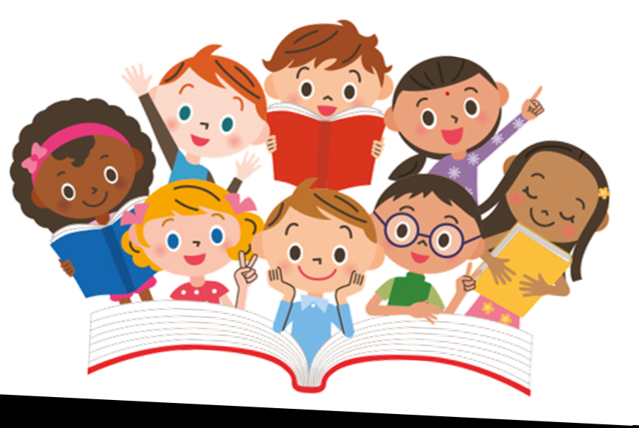 ACTIVIDAD 1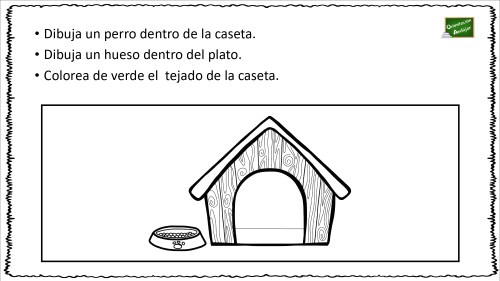 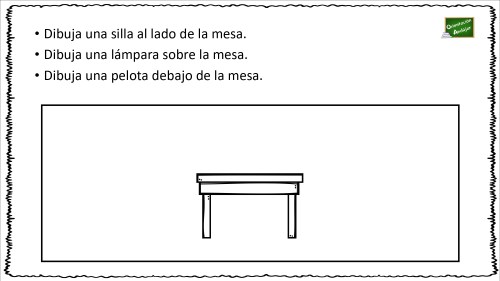 ACTIVIDAD 2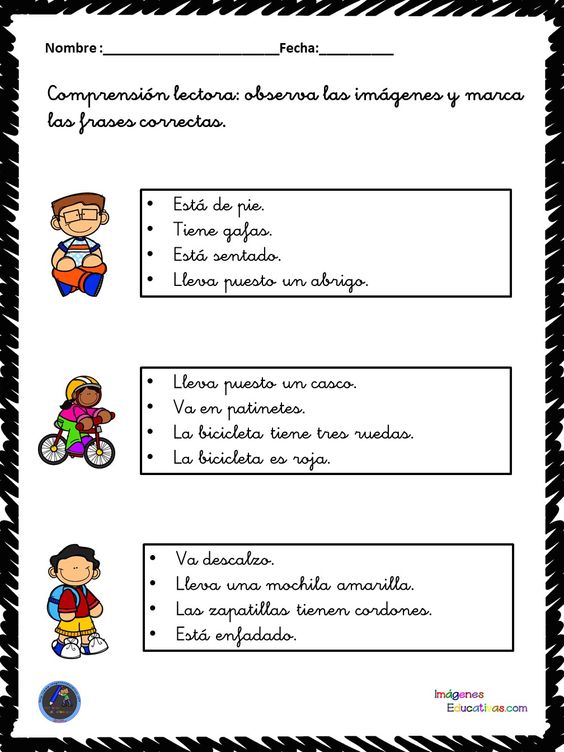 ACTIVIDAD 3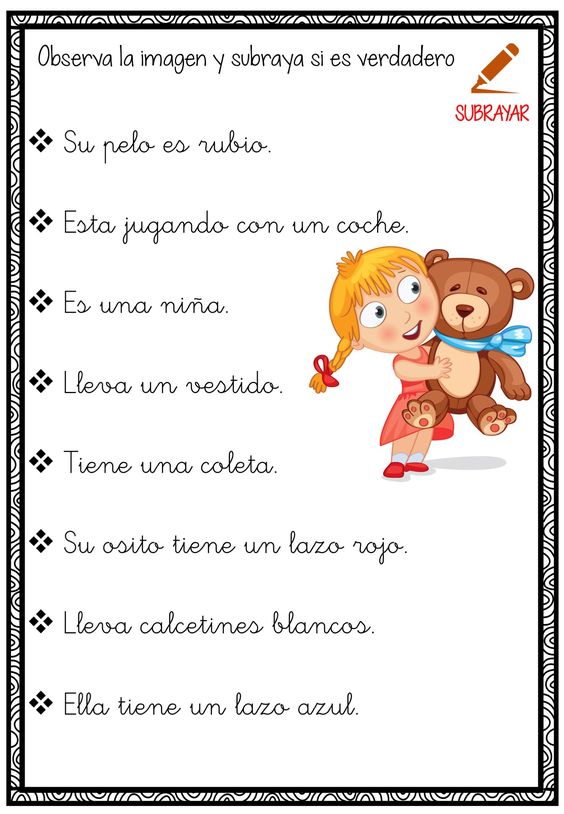 ACTIVIDAD 4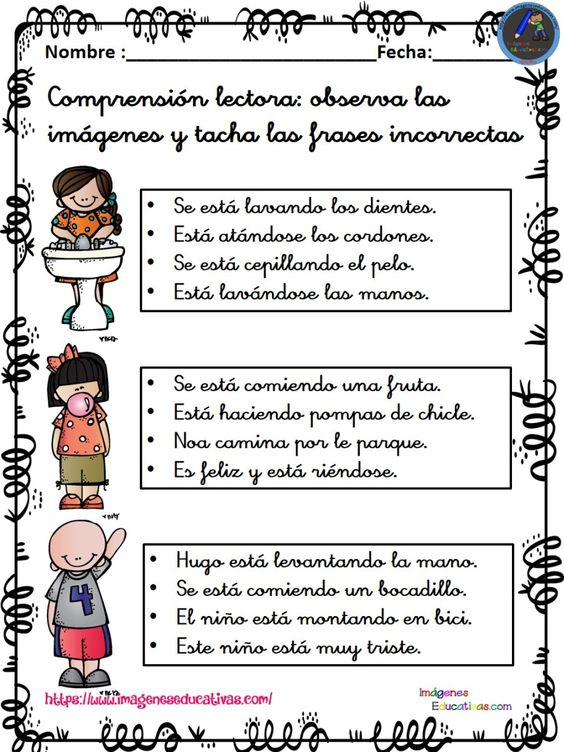 ACTIVIDAD 5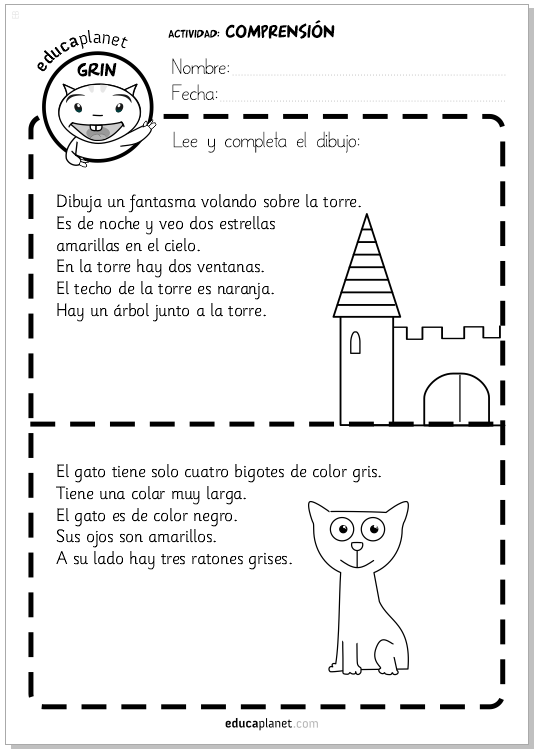 ACTIVIDAD 6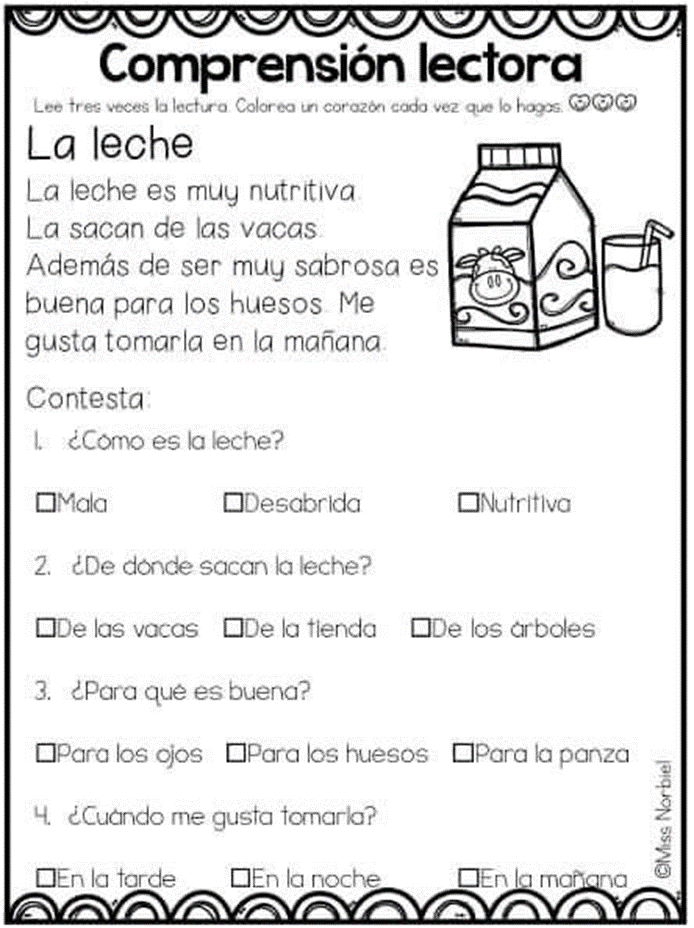 ACTIVIDAD 7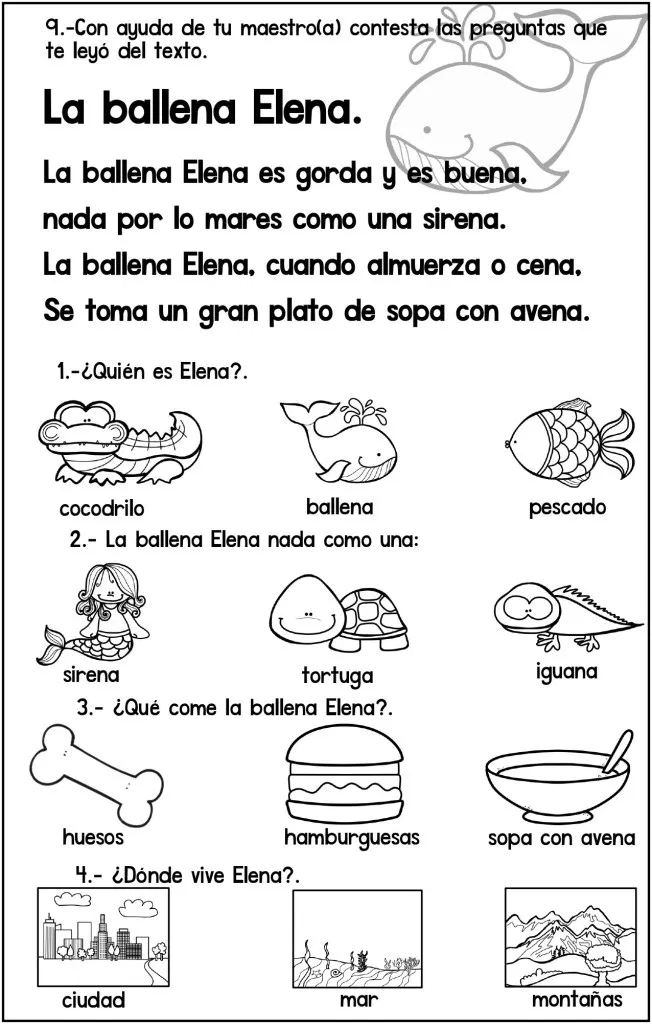 ACTIVIDAD 8 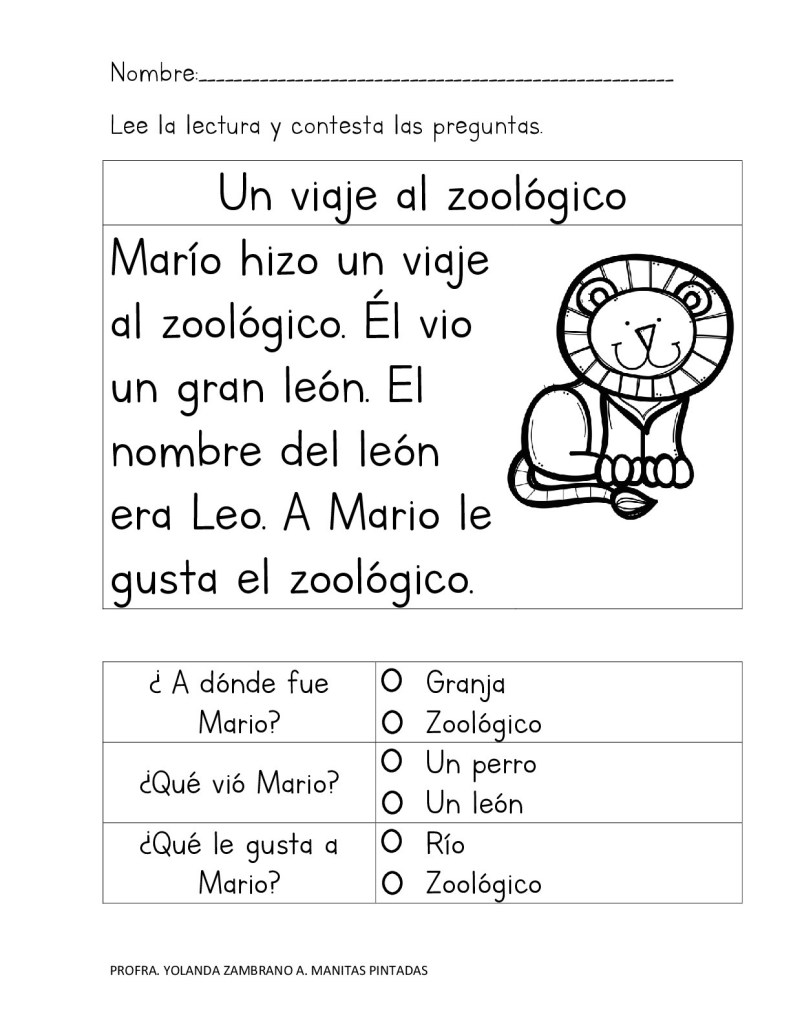 ACTIVIDAD 9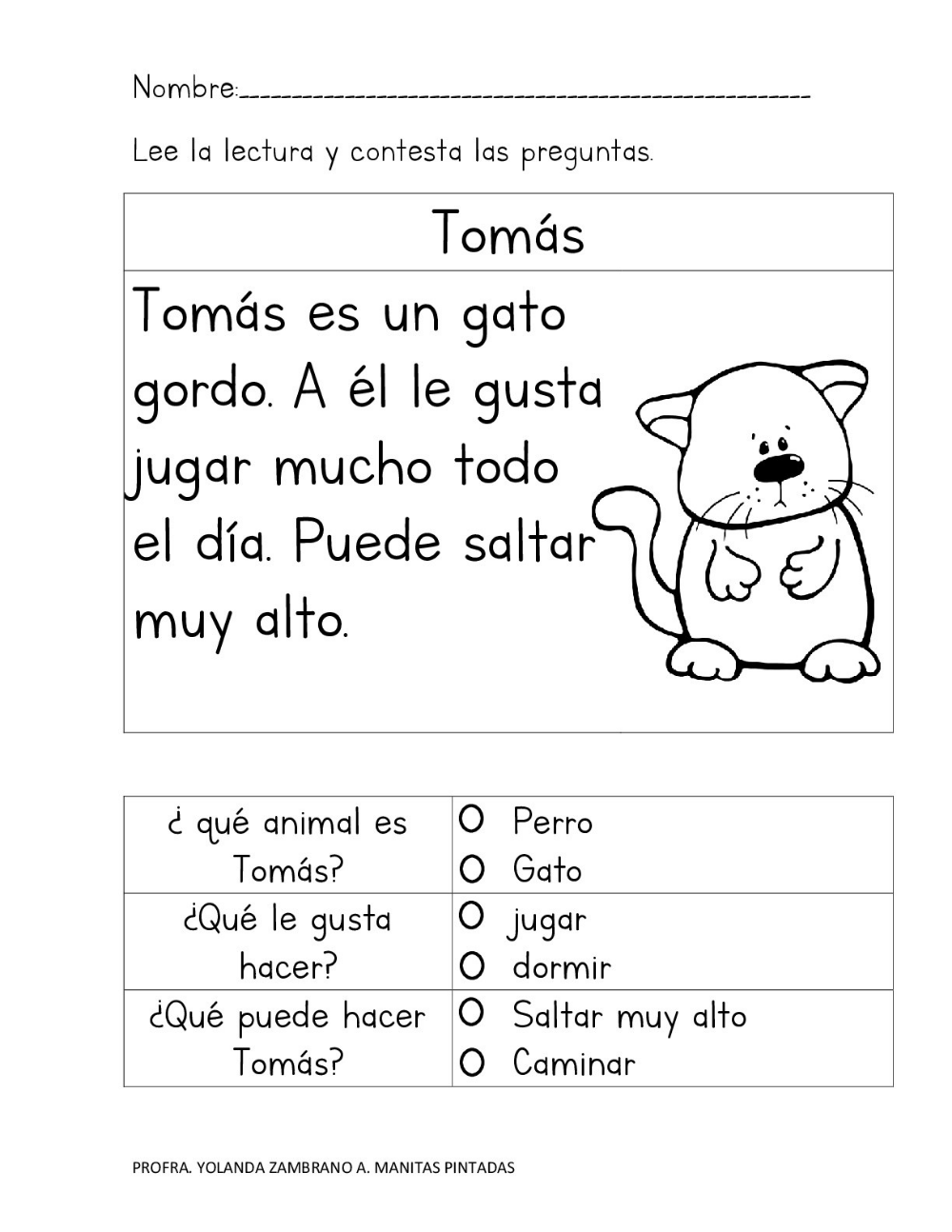 ACTIVIDAD 10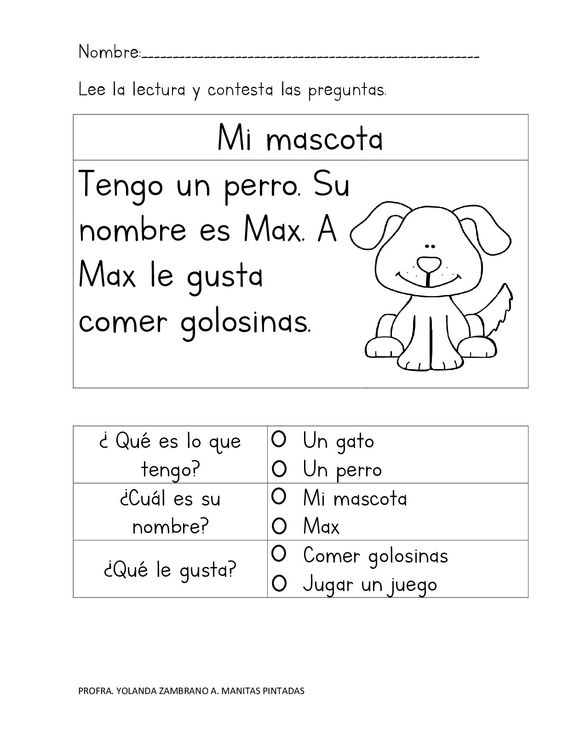 ACTIVIDAD 11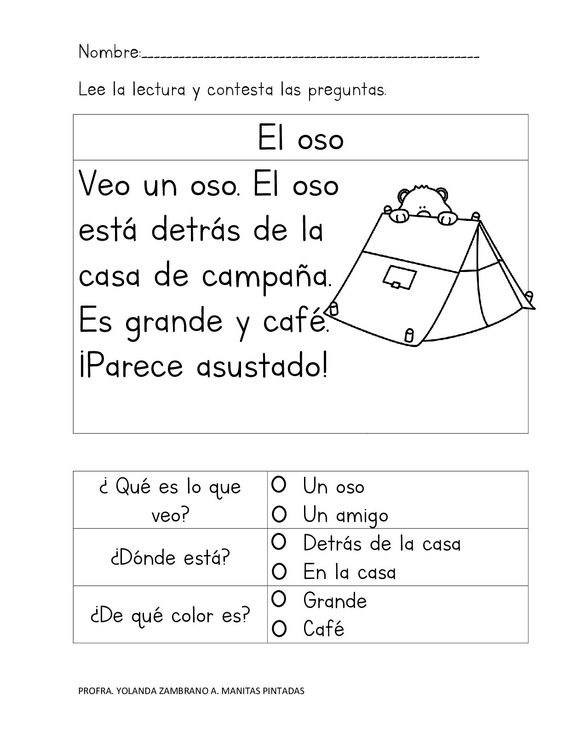 ACTIVIDAD 12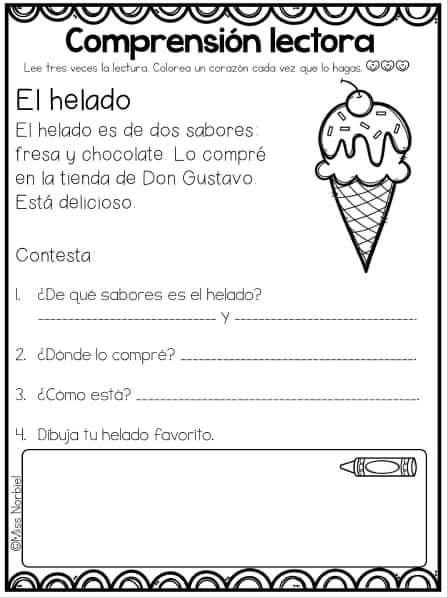 ACTIVIDAD 13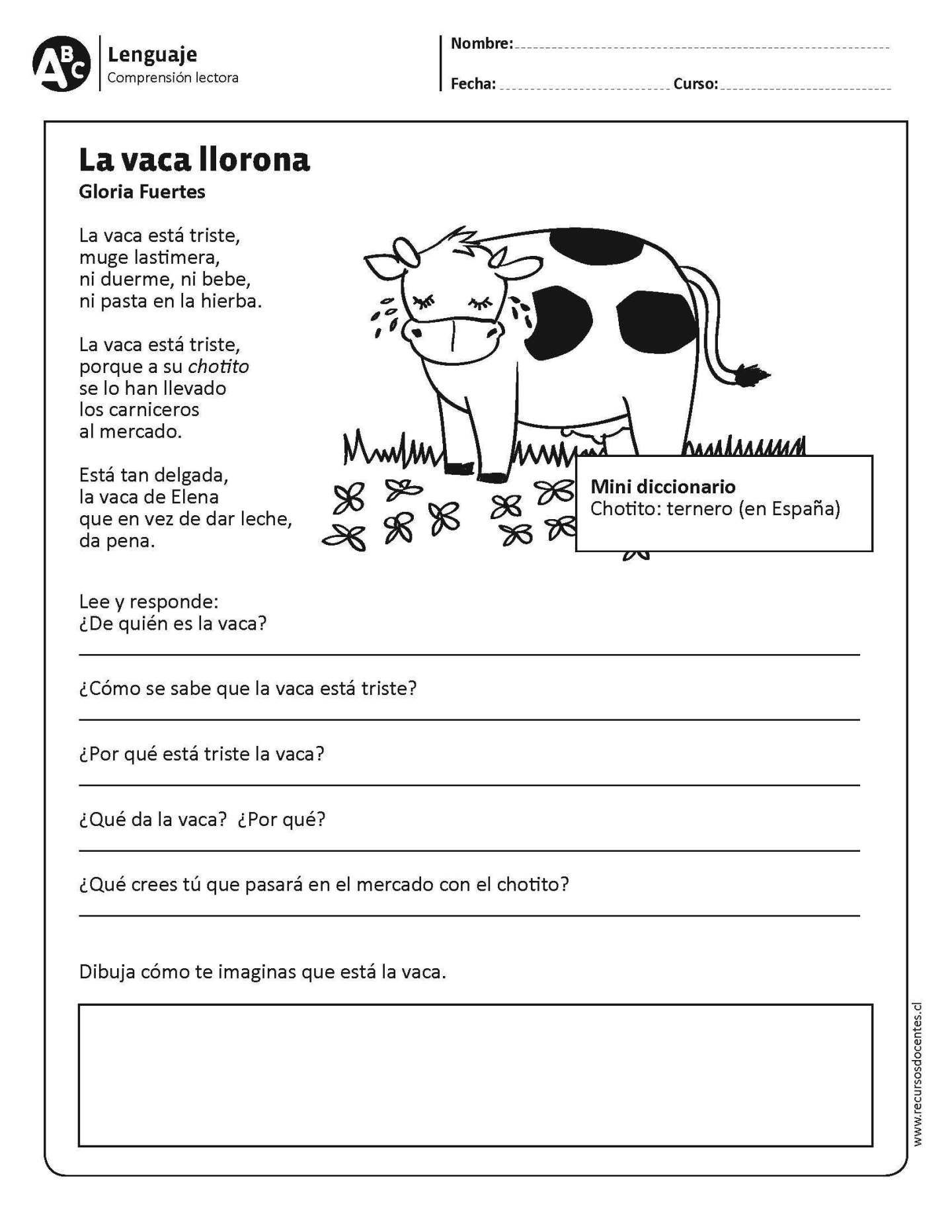 ACTIVIDAD 14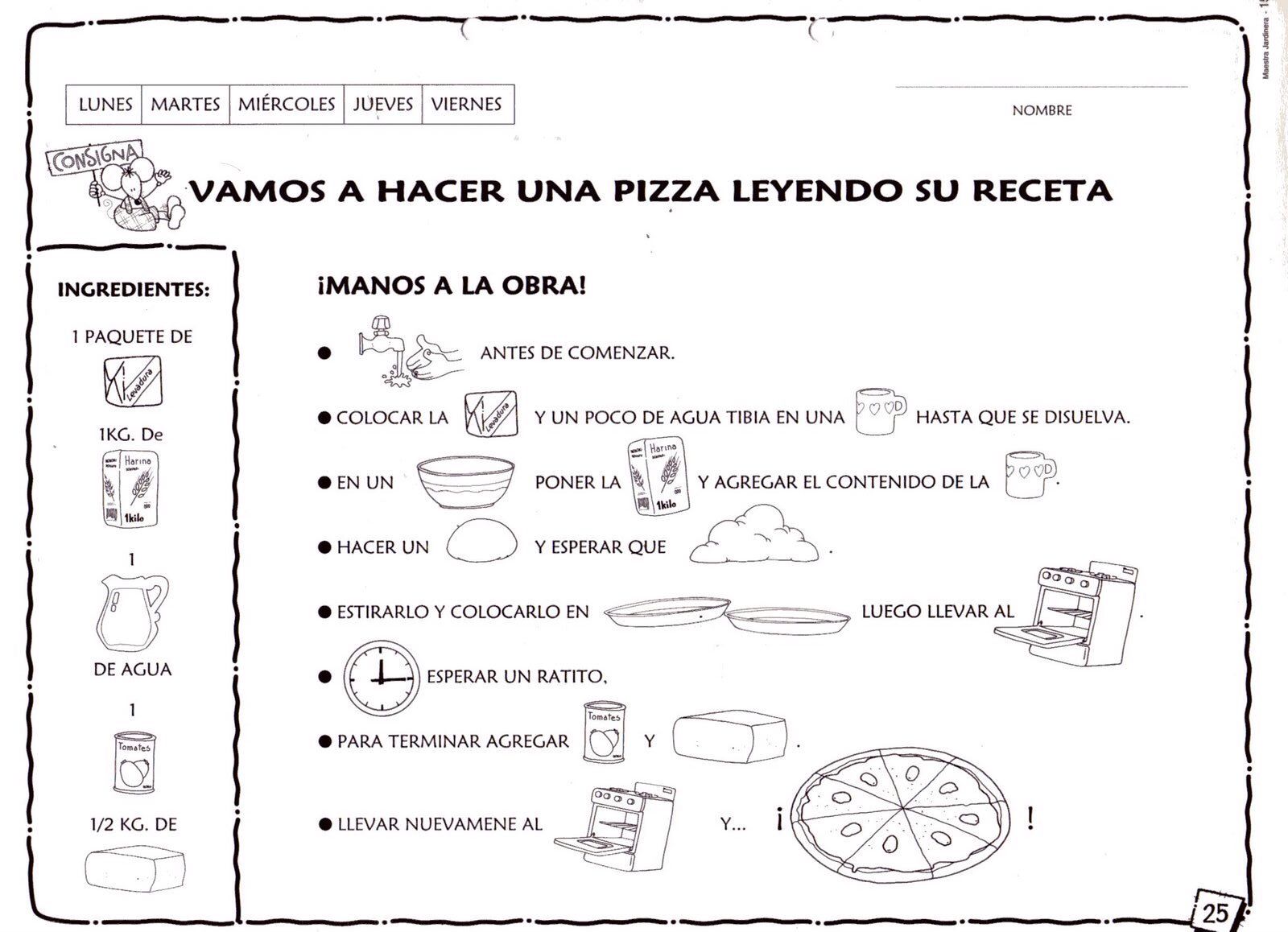 ACTIVIDAD 15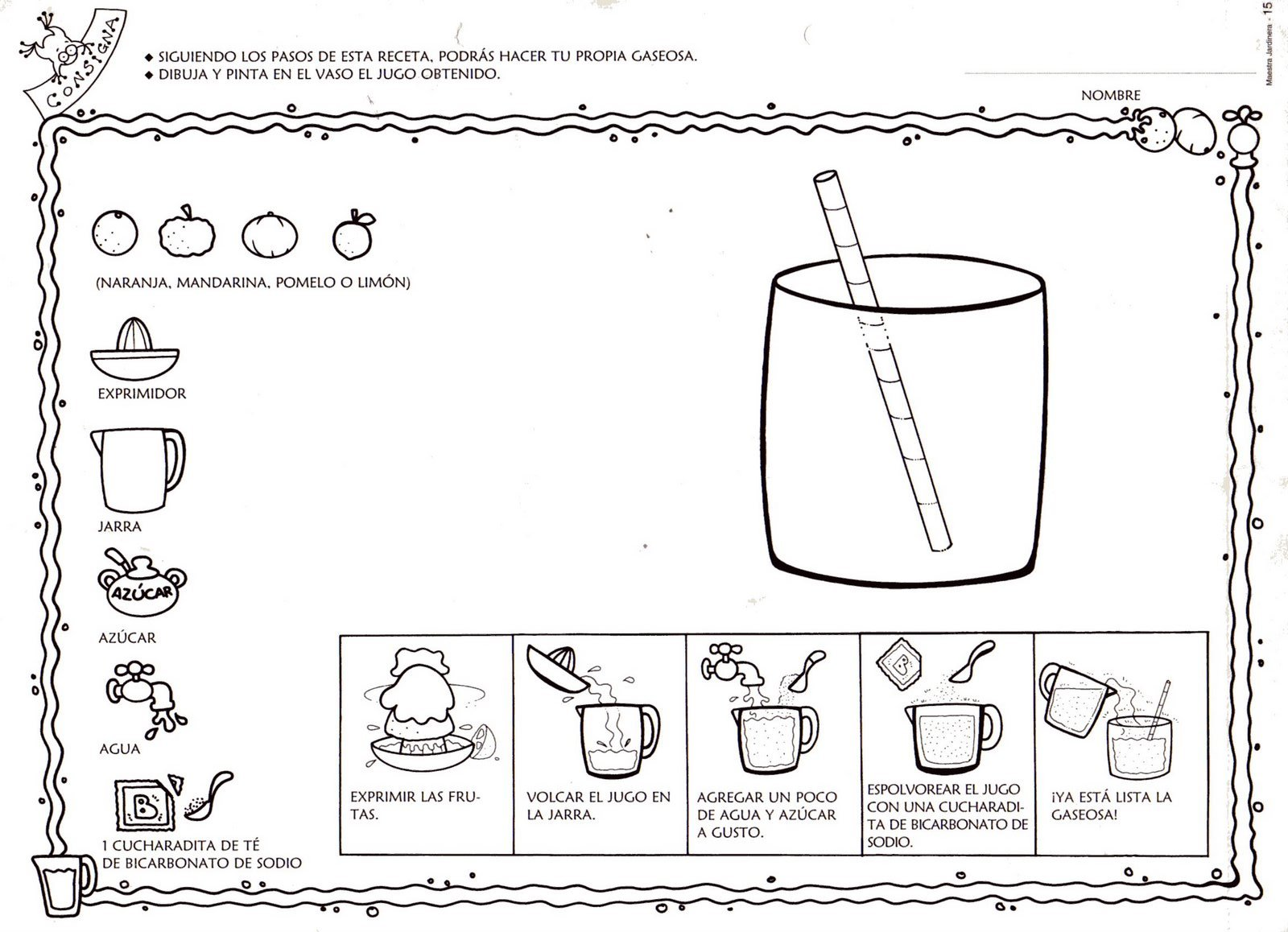 